Publicado en Barcelona el 23/08/2019 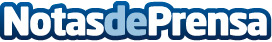 El Hospital Fraternidad-Muprespa Habana ahorra el 43% en su consumo energético gracias a la digitalizaciónEl centro asistencial cuenta con diferentes soluciones de Schneider Electric que han contribuido a convertirlo en uno de los cuatro hospitales más sostenibles del mundo, siendo el único en Europa con certificación LEED Healthcare Platino, y a situarlo a la vanguardia de la digitalización. // El edificio permite ahorrar el 43% de la energía consumida respecto a un edificio estándar gracias al conjunto de soluciones sostenibles implementadas en su construcción y en su gestión energéticaDatos de contacto:Prensa Schneider Electric935228600Nota de prensa publicada en: https://www.notasdeprensa.es/el-hospital-fraternidad-muprespa-habana-ahorra Categorias: Nacional E-Commerce Consumo Industria Téxtil Construcción y Materiales Sector Energético Digital http://www.notasdeprensa.es